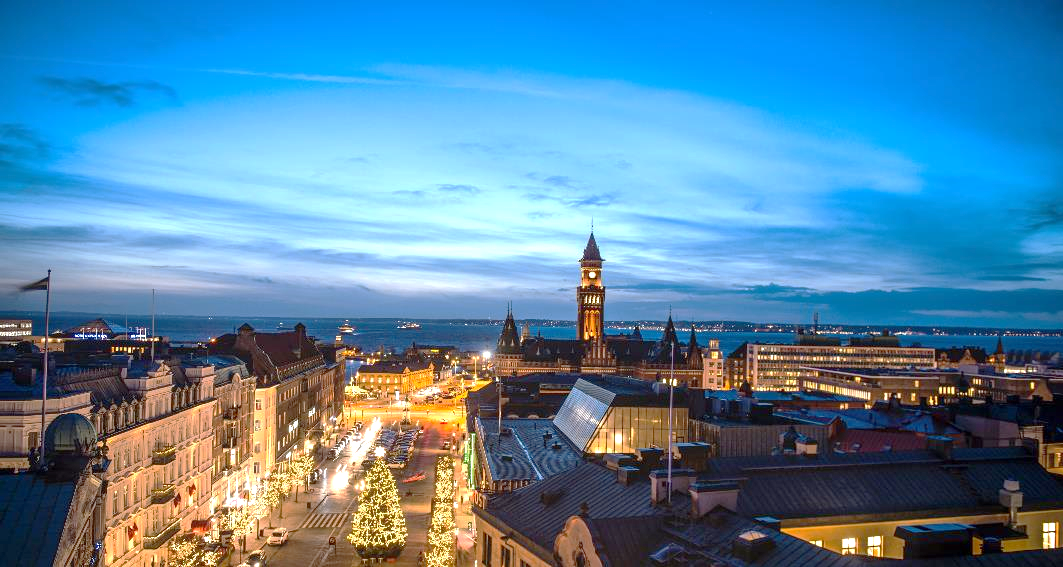 Credit: Photo by Hanseric Orre on Unsplash. https://unsplash.com/@hansericorreA B S T R A C T   S U B M I S S I O N   F O R MAbstract requirementsAll information must be provided in English. The submitter must ensure that the use of the English language is grammatically and scientifically correct.The abstract should not exceed 300 words.Provide the details of the presenter below. If there are more than one presenter, provide the details of the primary presenter here and add the details of the co-presenters separately (see following pages). Unfortunately, only the primary presenter will be eligible for the reduced registration fee.Provide the details of the co-presenter below.Provide the details of the co-presenter below.Consider the following when preparing your abstract:Clearly and concisely outline the topic and content of your presentation.Indicate how the topic of your presentation relates to the theme of the conference.Links to one or more of the topics identified in the Call for Abstracts would be an advantage.If possible, demonstrate the practical relevance or potential impact of the aspects addressed in your presentation.We encourage presentations that introduce innovative interpretations or applications of CPTED and advance knowledge in the field.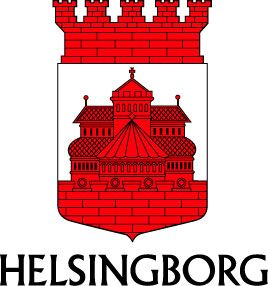 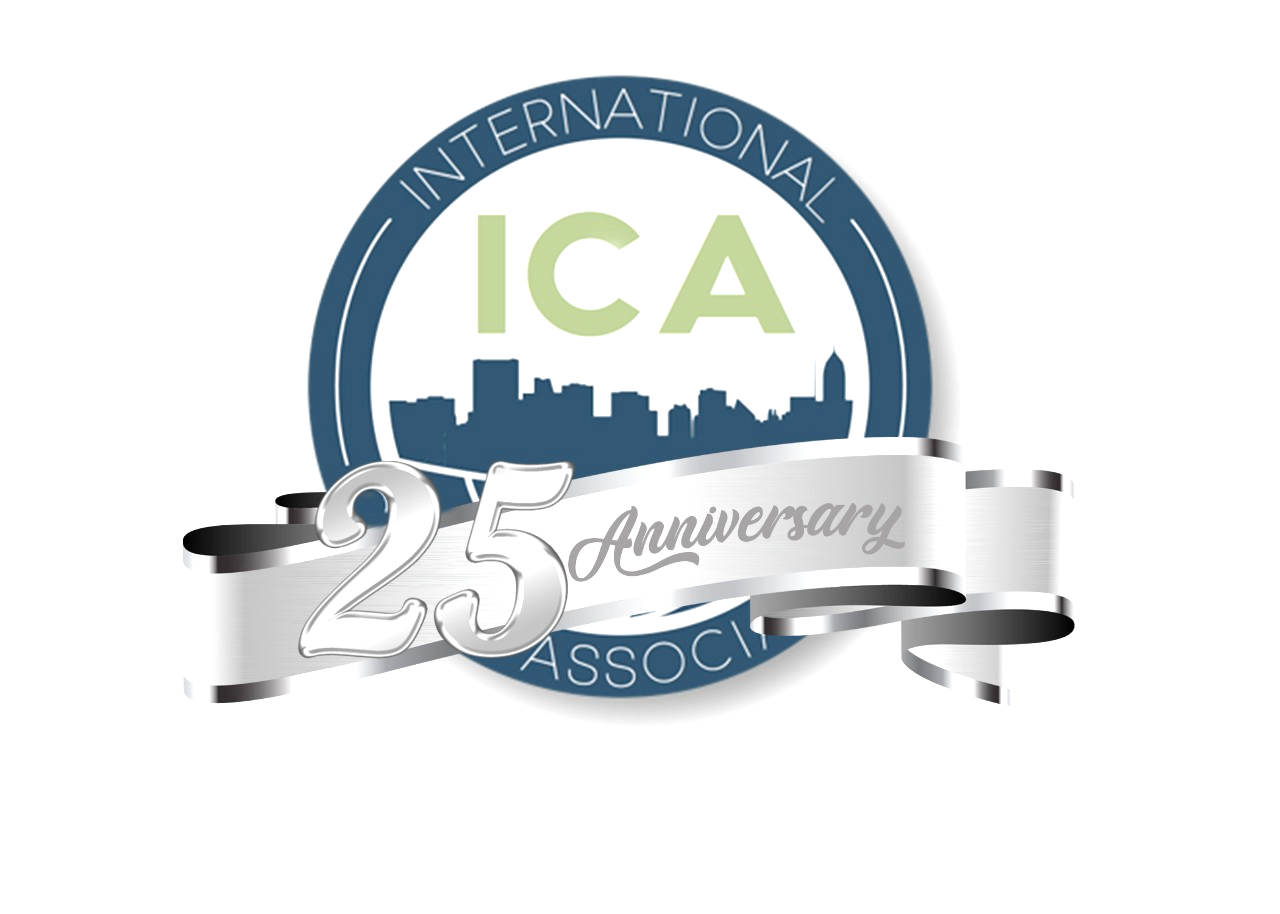 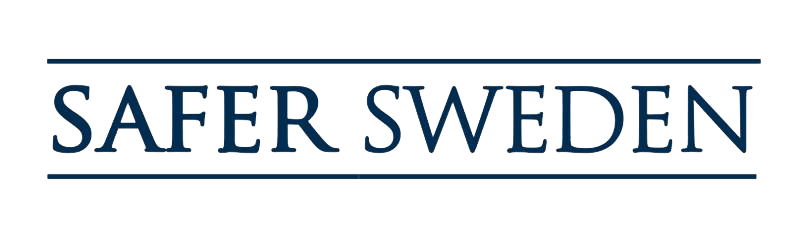 https://visithelsingborg.com/?lang=enhttps://cpted.nethttps://tryggaresverige.orgABSTRACT SUBMISSION 2021PRESENTATION TITLE (12 words maximum)ABSTRACT (300 words maximum)PRESENTER INFORMATION Title, name, surnameAffiliation (institution, organisation)CountryState/ProvinceContact emailPROFESSIONAL BIO OF PRESENTER (100 words maximum)CO-PRESENTER INFORMATION Title, name, surnameAffiliation (institution, organisation)CountryState/ProvinceContact emailPROFESSIONAL BIO OF CO-PRESENTER (100 words maximum)CO-PRESENTER INFORMATION Title, name, surnameAffiliation (institution, organisation)CountryState/ProvinceContact emailPROFESSIONAL BIO OF CO-PRESENTER (100 words maximum)